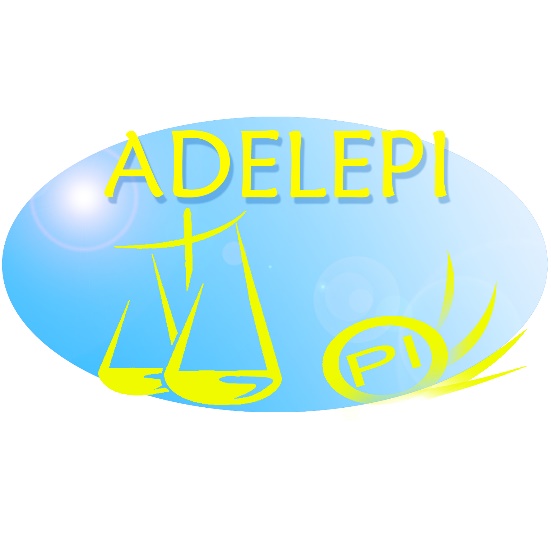 FICHE TEMOIGNAGEDU PI Promo 2015/2016A remplir et à envoyer par la Poste (ADELEPI, chez Thimothée Fringans, 79 rue d’Alsace, 69100 Villeurbanne) ou à envoyer par mail à thimothee.fringans@adelepi.org au plus tard le 31.08.2016. Ces informations ne seront pas visibles sur  www.adelepi.org mais uniquement dans l’espace adhérent de l’ADELEPI.Le but de ce texte de témoignage est de vous adresser aux autres Anciens et/ou à la nouvelle Promotion du DU PI Lille 2. Il s’agit d’indiquer votre avis, vos impressions, vos souvenirs etc. sur le DU PI, de donner des conseils etc.Vous pourrez trouver les témoignages d’Anciens dans l’espace adhérent de l’ADELEPI. NOM Prénom : ……………………………………………………………......................................Votre message : ………………………………………………………………………………………………………………………………………………………………………………………………………………………………………………………………………………………………………………………………………
……………………………………………………………………………………………………………………………………………………………………………………………………………………………………………………………………………………………………………………………………………………………………………………………………………………………………………………………………………………………………………………………………………………………………………………………………………………………………………………………………………………………………………………………………………………………………………………………………………………………………………………………………………………………………………………………………………………………………………………………………………………………………………………………………………………………………………………………………